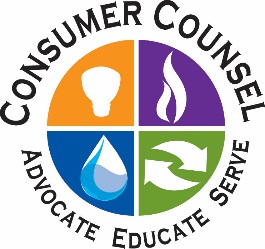 Recognizing Heat StressAs summer approaches it is important to remember that taking part in physical activities on warm or hot days can be dangerous. You may be subject to heat stress which includes heat cramps, heat exhaustion or even heat stroke. We all vary in our susceptibility to these heat related conditions, but everyone can suffer from heat stress under the right conditions. Some contributing factors may include: lack of physical fitness, age, obesity, infection, dehydration, sunburn or chronic disease.What is Heat Stress?Heat Stress is the adverse effects that happen to your body when it is overheated, as shown in “The Heat Equation” below..  The adverse effects usually happen in the following order but a person can proceed rapidly through these conditions.DehydrationHeat CrampsCaused by heavy sweating with inadequate electrolyte replacementSigns involve muscular pains due largely to loss of saltHeat exhaustionOccurs from increased stress on various body organs including inadequate blood circulation due to dehydrationPossible symptoms include:  pale/clammy skin, tiredness, weakness, headache, nausea, dizziness, possible faintingHeat strokeThe most serious form of heat stressTemperature regulation fails and the body temperature rises to critical levels and the sweating mechanism of the body is disturbedHeat stroke is an immediate, life-threatening emergency and medical care is urgently neededSome symptoms include:  skin is hot, lack of perspiration, nausea, dizziness, confusion, pulse rapid and strong, person may be unconscious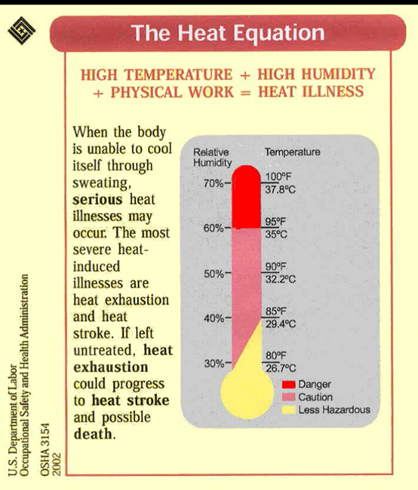 Controlling Heat StressHeat Stress can affect health and safety. There are steps we can take to help protect ourselves and others from heat stress and related illnesses.Drink at least one cup of water every 20 minutesLimit activity to the coolest part of the dayRecognize the signs of heat-related disordersWear lightweight/light-colored clothingAvoid caffeinated beveragesTake rest breaksIf you start to experience cramps, stop what you   are doing to cool off and restSeek help if you think you, or someone else, may be experiencing heat stressHeat and PetsNever leave your pet in a parked car – they can suffer from heat-related illness tooEven in cool temperaturs, cars can heat up to dangerous temperatures very quicklyLeaving a window open is not enough – tempertures inside the car can rise almost 20 degress Fahrenheit within the first 10 minutes, even with a window cracked openProvide plenty of fresh water for your pets, and leave the water in a shady area Additional InformationFEMA – Extreme Heat: http://www.ready.gov/heatConnecticut Department of Public Health, Heat Safety Precautions – https://portal.ct.gov/DPH/Communications/Crisis-and-Emergency-Risk-Communication/Extreme-Heat Please visit OCC’s website.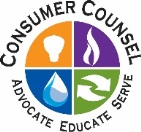 